Наши дети в Интернете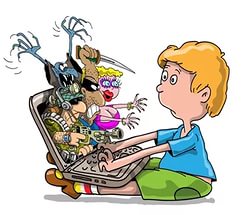 Почти 1,8 млрд. людей в мире подключены к интернету. Ежегодно растет число пользователей, среди которых все больше – детей и подростков. В России  восемьдесят пять процентов российских детей в возрасте от 10 до 17 лет активно пользуются Интернетом. По статистическим данным  в Сети они проводят до 25 часов в неделю и, как правило, пользуются Интернетом бесконтрольно. В современных условиях развития общества компьютер стал для ребенка и «другом», и «помощником», и даже «воспитателем», «учителем». Всеобщая информатизация и доступный, высокоскоростной Интернет уравнял жителей больших городов и малых деревень в возможности получить качественное образование. Более 40% детей сталкиваются с сексуальными изображениями в интернете. Младшие школьники сталкиваются с сексуальными изображениями реже, чем старшие, но испытывают больший стресс. Прилежные дети в 2 раза чаще попадают на «плохие» сайты в силу природной любознательности. Более 20% детей становятся жертвами нападок со стороны сверстников. 80% школьников имеют аккаунты в социальных сетях. 70% в своих аккаунтах указывают свою фамилию, точный возраст и номер школы. 40% российских детей готовы продолжить он-лайн общение в реальной жизни. У 30% школьников данные аккаунта открыты всему миру. Более 28% опрошенных детей готовы переслать свои фотографии незнакомцам в Сети.17% без колебаний соглашаются сообщить информацию о себе и своей семье – место жительства, профессия и график работы родителей, наличие в доме ценных вещей и т. д. (о том, для чего посторонним может потребоваться такая информация, дети, как правило, не задумываются).22% детей периодически попадают на сайты для взрослых.28% детей, увидев в интернете рекламу алкоголя или табака, хоть раз пробовали их купить, а 11% - пытались купить наркотики.Около 14% опрошенных время от времени отправляют платные SMS за бонусы в он-лайн-играх и лишь немногие обращают внимание на стоимость такой опции.Классификация интернет-угрозВо Всемирной паутине существует следующие виды опасности юных пользователей: суицид-сайты; сайты-форумы потенцинальных самоубийц;наркосайты (интернет пестрит новостями о "пользе" употребления марихуаны, рецептами и советами изготовления "зелья");сайты, разжигающие национальную рознь и расовое неприятие (экстремизм, национализм, фашизм);сайты порнографической направленности;сайты знакомств (виртуальное общение разрушает способность к реальному общению, у подростков теряются коммуникативные навыки);сайты, пропагандирующих экстремизм, насилие и девиантные формы поведения, прямые угрозы жизни и здоровью школьников от незнакомцев, предлагающих личные встречи, а также различные виды мошенничества;секты (виртуальный собеседник может повлиять на мировоззрение подростка). Информационные материалы по обеспечению безопасности детей в СМИ и ИнтернетОдним из основных направлений в борьбе за информационную безопасность детей является  просвещение родителей. По данным  статистики, половина российских подростков знает о Всемирной паутине и умеет работать в ней гораздо больше и лучше своих мам и пап. Уровень знаний родителей о программах и модулях по защите детей от негативной информации также очень и очень низкий.  Сегодня многие из них встают перед проблемой - как же ограничить доступ ребенка к компьютеру, как ограничить время, пребывания в Интернет и защитить от порно-наркотиков-матов? Присмотр за детьми в интернете называется термином «родительский контроль». Родительский контроль — это программы и службы, которые позволяют родителям и опекунам отслеживать, как ребенок использует компьютер: от фильтрации веб-содержимого и управления контактами электронной почты до ограничений на общение детей через Интернет. Цель таких средств — обеспечить безопасность ребенка в Интернете. Эти инструменты иногда называют семейными настройками или настройками семейной безопасности. Имеются встроенные настройки в компьтер: Windows 7, Windows Vista, Xbox 360, Xbox Live, Bing и другие продукты Microsoft. Существует множество  программ по родительскому контролю, многие  из них являются частью программ-антивирусов. Некоторые функции родительского контроля предусмотрены в операционной системе. Но настоящий родительский контроль обеспечивают только специализированные программы: Анаферон  http://netkidscontrol.ru/anaferon. для  блокировки сайтов, потенциально опасных для здоровья и психики учащихся.Инетернет-фильтры (Интернет Цензор и NetPolice). В основе работы программы Интернет Цензор лежит технология «белых списков», гарантирующая 100% защиту от опасных и нежелательных материалов. Программа содержит уникальные, вручную проверенные «белые списки», включающие все безопасные сайты Рунета и основные иностранные ресурсы. Программа надежно защищена от взлома и обхода фильтрации. Интернет Цензор может использоваться как в домашних условиях, так и в организациях – образовательных учреждениях, библиотеках, музеях, интернет-кафе и иных местах, где возможно предоставление несовершеннолетним доступа в Интернет. NetPolice — программное обеспечение для фильтрации сайтов по их содержимому, не позволяет получить доступ к определённым сайтам или услугам сети Интернет. Система позволяет блокировать веб-сайты с содержимым, не предназначенным для просмотра. http://netpolice.ru — официальный сайт интернет-фильтра NetPolice. В рамках проекта «Ребенок в Сети» каждый пользователь может бесплатно скачать и установить новое комплексное решение безопасности Panda Internet Security 2012, которое предоставляет максимальную защиту от всех типов угроз, включая защиту от вирусов, шпионов, хакеров, спама, мошенников и пр. Функция родительского контроля позволяет не только ограничить ребенка от доступа к нежелательным сайтам в Интернете (порнография, наркотики, онлайн-казино и пр.), но и дистанционно подключаться к компьютеру.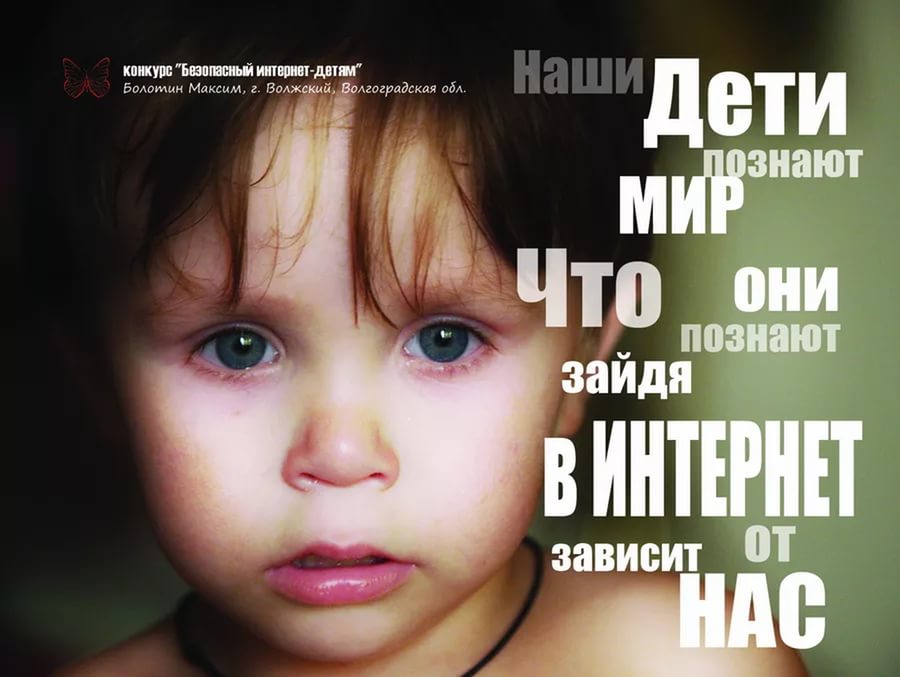 